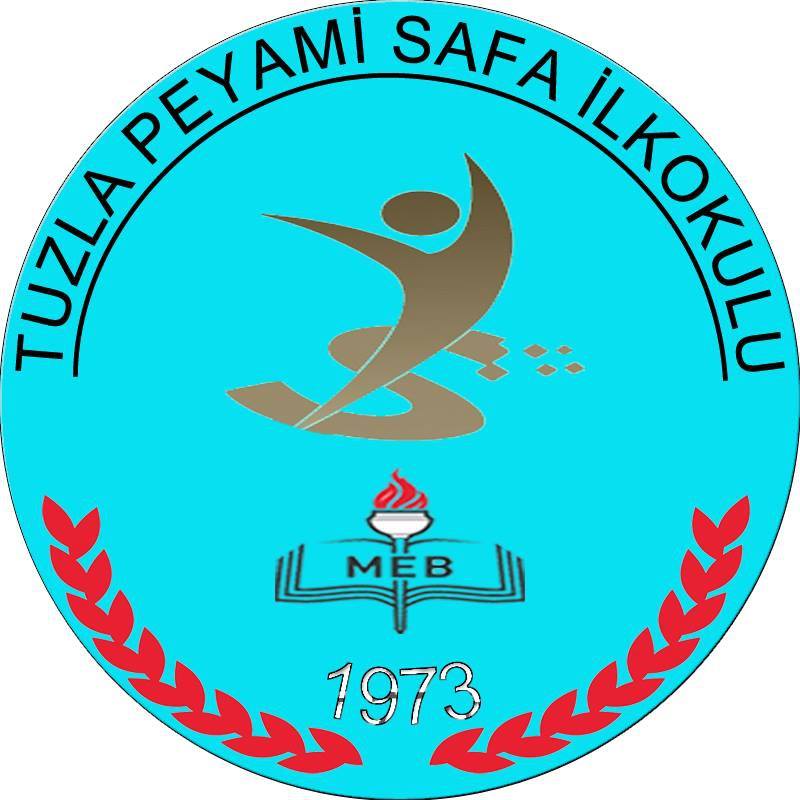 “FARKIMIZ OKUMAK OLSUN” VELİ KİTAP OKUMA PROJESİPROJENİN ADI: FARKIMIZ OKUMA OLSUNPROJENİN AMACI: İçmeler Mahallemizde kitap okuma alışkanlığı kazanmış okuyan velilerden oluşan örnek bir topluluk oluşturulması amaçlanmaktadır. PROJE KAPSAMI: Tuzla Peyami Safa İlkokulu VelileriPROJE UYGULAMA SÜRESİ: 4 yılPROJE SAHİBİ: Tuzla Peyami Safa İlkokulu           PROJE YÜRÜTME KOMİSYONU: Peyami Safa İlkokulu Müdürü Bülent KARAPeyami Safa İlkokulu Müdür Yardımcıları Aytekin GÜL, Erdi GÜLPeyami Safa İlkokulu Öğretmenleri Sema Kırıştı, Mehtap Sayar, Cemil Sağlam, Filiz Balcı,  Sevcan Kayan,  Melek ŞenmanOkul Aile Birliği Başkanı Selda BuğaYARIŞMA SONUÇLARININ DUYURULACAĞI MEDYA ORGANLARI:http://tuzlapeyamisafa.meb.k12.tr       TuzlaPeyamiSafa/ Facebook   ve  TuzlaPeyamiSafa/twitter  sosyal medya adreslerimizden sonuçlar ilan edilecektir.GİRİŞ / PROJENİN GEREKÇESİ VE ORTAYA ÇIKIŞ KAYNAĞI:	Okumak insanın kişisel gelişimini sağlayan önemli etkenlerden biridir; insanın düşünce yapısını, hayal dünyasını geliştirir, sözcük dağarcığını arttırır, insana bilgi ve birikim kazandırır. Spor yapmak vücut için nasıl egzersiz imkânı sağlıyorsa; kitap okumak da beynin kapasitesini artırmada egzersiz işlevi görmektedir.Yapılan araştırmalar, bir Japon’un yılda 25 kitap okuduğunu, bir İsveçlinin yılda 10 kitap okuduğunu, bir Fransız’ın yılda 7 kitap okuduğunu göstermektedir. Türkiye’de ise 6 Türk, yılda 1 kitap okumaktadır.Millî Eğitim Bakanlığı’nın 1993 yılında yaptırdığı bir ankete göre insanımızın okumama sebepleri, oran olarak şu şekildedir:-Kitap okuma alışkanlığının olmaması: % 50,2
-Yeterince zaman bulunamaması: % 16,6
-Boş zamanlarında yoğun olması: % 10,6
-Televizyon, video ve sinemanın tercih edilmesi: % 10,5
-Kitap fiyatlarının yüksek olması: % 4,6
-Dersleri sebebiyle okuyamama: % 3,4
-Diğer sebepler: % 1,9
-Cevap yok: % 2,27Ülkemizde kitap okuma alışkanlığını kazanmamış, kitap okuma bilincine erişememiş ve kitap sevgisi taşımayan bireylerin sayısı azımsanamayacak kadar çoktur. Dilimizin gelişmesi ve korunması için öğrencilerimizden başlayarak, toplumun tüm kesimlerinde ömür boyu okuma alışkanlığının kazandırılması büyük önem taşımaktadır. Yapılan araştırmalar, kitap okuyan velilerin çocuklarının da kitap okuma alışkanlıklarının arttığı ve öğrencilerin kitap okumaları ile ders başarıları arasında anlamlı bir ilişki olduğunu göstermiştir.         PROJENİN HEDEFLERİ-Velilerimiz arasında kitap okuma alışkanlığını  yaygınlaştırmak,-Velilerimizin dünyaya, olaylara, insanlara farklı açıdan bakma alışkanlığı kazandırarak,   kavrama güçlerini geliştirmek,-Velilerimize etkili düşünebilme,  problem çözme becerileri kazandırmak,-Kitap okuma sürecine ailelerin de katılımını sağlamak.YÖNTEM: İlk önce proje yürütme komisyonu tarafından velilerimize yönelik okunacak kitabın adı belirlenecektir. Daha sonra bu kitabın okunma tarih aralığı ve sınav tarih ve yeri belirlenecektir. Kitapların temini velilerimiz tarafından yapılacaktır. Sınavda ilk 5 velimize Okul Aile Birliği tarafından çeşitli ödüller verilecektir. BEKLENEN SONUÇLAR:Proje sayesinde, Tuzla İçmeler Mahallesindeki bütün velilerin kitap okuma alışkanlığı kazanması sağlanacaktır. PROJE ETKİNLİKLERİ:Her pazartesi günleri son saatler sınıflarda kitap okuma etkinlikleri yapılacaktır. Velilerimizin bu etkinliklere katılımı sağlanacaktır.Her Salı günü son ders velilerimizin kitap okuma etkinliklerini gerçekleştirmeleri için  okulumuzun  Çok Amaçlı Salonu hazır hale getirilecektir. SINAV DEĞERLENDİRME KOMİSYONU: Proje Yürütme Komisyonunda bulunan idareci ve öğretmenler kitapla ilgili yapılacak sınav sorularını hazırlama ve sınavı değerlendirmeden de sorumludur.